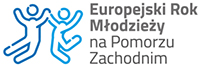 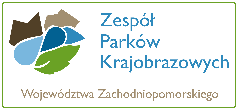 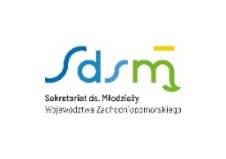 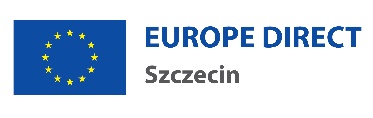 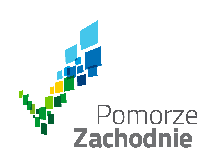 Bioróżnorodność w lesie25 i 26 sierpnia 2022, Ogród Dendrologiczny w Glinnej Warsztaty dla dzieci w wieku 8 -14 latWyobraźmy sobie przyrodę jak wieżę z klocków, w której każdy z klocków symbolizuje jeden gatunek lub organizm. Człowiek także jest jednym z klocków przyrody. Mimo że większość nas żyje w miastach nie żyjemy w oderwaniu od natury, lecz jesteśmy częścią przyrody. Kiedy wyjmujemy pojedyncze klocki z wieży staje się ona niestabilna. Tak się dzieje gdy giną poszczególne gatunki w przyrodzie. Większa różnorodność biologiczna to także większa stabilność.Współczesne dzieci są coraz bardziej oddzielone od lasu i natury. Dlatego w ochronie lokalnej bioróżnorodności należy uwzględnić na nowo budowanie ich relacji z naturą oraz umożliwienie częstego kontaktu z nią. Te warsztaty są odpowiedzią na te potrzeby. Mają one na celu przybliżenie świata przyrody dzieciom i młodzieży oraz pokazanie im bogactwa bioróżnorodnego lasu oraz łąki poprzez edukacyjne spacery oraz zabawy z wykorzystaniem naturalnych elementów. Ponieważ dbamy o to, co znamy.25 sierpnia 20229.00 – 9.30 Zbiórka uczestników, powitanie i integracja. 9:30 – 11.30 – Warsztaty w lesie – różnorodność biologiczna w lesie. Co żyje w lesie? Po co nam las? Zmiany w ekosystemie leśnym spowodowane zanikaniem bioróżnorodności. Martwe drewno.11.30 – 12.00 Drugie śniadanie.12.00 – 14.00 Zabawy z wykorzystaniem naturalnych elementów, np. leśne mandale, budowanie szałasu.14.00 – 15.30 Wspólnie przygotowanie ogniska z pieczeniem kiełbasek.26 sierpnia 20229.00 – 9.30 Zbiórka uczestników, powitanie i integracja.9:30 – 11.30 Warsztaty na łące – łąka i jej zwierzęta oraz kwiaty. Poruszenie zagadnienia koszenia traw.11:30 – 12:00 Drugie śniadanie.12:00 – 14:00 Zabawy z wykorzystaniem naturalnych elementów – np. obrazy malowane kwiatami, robale z kory.14:00 – 15:30 Wspólnie przygotowanie ogniska z pieczeniem kiełbasek.W ramach warsztatów zapewniany drugie śniadanie oraz kiełbaskę i pieczywo na ognisko.Zapisy na każdy dzień prowadzone są osobno. Dowóz dzieci na miejsce warsztatów we własnym zakresie.W ramach warsztatów organizowany jest spacer po lesie – dzieci powinny być ubrane odpowiednio na wyjście do lasu oraz do panujących warunków pogodowych. Preferowane jest obuwie sportowe lub trekkingowe. Ponadto dzieci powinny mieć przy sobie:- nakrycie głowy,- ubranie na zmianę,- środek przeciw komarom i kleszczom (lub wypsikać dziecko przed warsztatami),- butelkę wody.Aby zgłosić się na warsztaty należy przesłać wypełniony i podpisany formularz zgłoszeniowy na adres europedirect-szczecin@wzp.pl wraz z formularzem zgody na udział w warsztatach.
Formularze są dostępne na stronie:
https://bit.ly/3QucP3bIlość miejsc jest ograniczona. Udział w warsztatach jest bezpłatny.